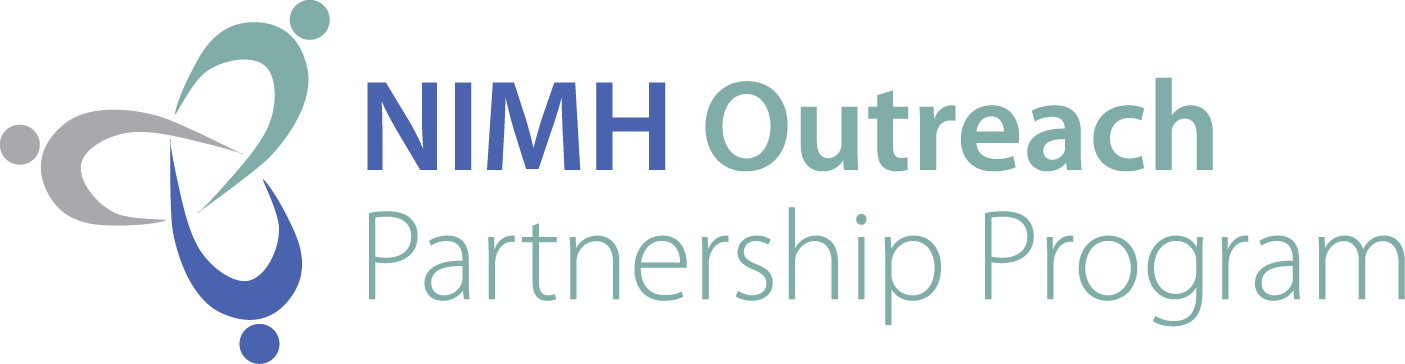 UPDATEAugust 2019Science and Service News UpdatesResources: Publications, Toolkits, Other ResourcesCalendar of EventsCalls for Public InputClinical Trials Participation NewsFunding InformationSubscribe to Receive the Update http://www.nimh.nih.gov/outreach/partnership-program/news-and-updates-from-the-program.shtmlFollow NIMH on Social Mediahttp://twitter.com/nimhgovhttp://www.facebook.com/nimhgovhttps://www.linkedin.com/company/national-institute-of-mental-health-nimhhttp://www.youtube.com/nimhgovPrepared by the U.S. Department of Health and Human Services,National Institutes of Health, National Institute of Mental HealthScience and Service News UpdatesNIMH Grantees Named Recipients of Prestigious Presidential AwardThe National Institute of Mental Health (NIMH) congratulates NIMH grantees who received the Presidential Early Career Award for Scientists and Engineers (PECASE). Established in 1996 by President Clinton, the PECASE Award is the highest honor bestowed by the government of the United States (U.S.) on science and engineering professionals in the early stages of their research careers. The awards represent the high priority placed by the government on maintaining the U.S. position of leadership in science by producing outstanding scientists and engineers who will broadly advance scientific missions important to federal agencies. https://www.nimh.nih.gov/news/science-news/2019/nimh-grantees-named-recipients-of-prestigious-presidential-award.shtmlNIMH Deploys New Strategy for OutreachAgainst a backdrop of significant changes in the way health information is communicated to the public, NIMH is launching a new comprehensive outreach effort to increase the public’s access to science-based mental health information. As part of the first phase, NIMH developed NIMH Education and Awareness, a portal on the NIMH website with tools and resources designed for and dedicated to outreach. The portal features sharable social media graphics and messages, videos, podcasts, mental health information, brochures and fact sheets, statistics, and announcements about upcoming live events and exhibits. Individuals and organizations can freely use all the resources to raise awareness about mental health and complement their own outreach efforts. https://www.nimh.nih.gov/news/science-news/2019/nimh-deploys-new-strategy-for-outreach.shtmlNIH Establishes Network to Improve Opioid Addiction Treatment in Criminal Justice SettingsThe National Institutes of Health (NIH) will award 12 grants to form the Justice Community Opioid Innovation Network (JCOIN) to support research on quality addiction treatment for opioid use disorder in criminal justice settings nationwide. JCOIN will establish a national network of investigators collaborating with justice and behavioral health stakeholders to research promising interventions and other approaches to improve the capacity of the justice system to respond to the opioid crisis. JCOIN is part of the NIH HEAL (Helping to End Addiction Long-termSM) Initiative, an aggressive, trans-agency effort to speed scientific solutions to stem the national opioid public health crisis. https://www.nih.gov/news-events/news-releases/nih-establishes-network-improve-opioid-addiction-treatment-criminal-justice-settingsSimilarities Between Aggressive and Addictive BehaviorsUnlike drug addiction, aggressive behavior is an adaptive phenomenon that animals innately use for survival. However, aggression can also become pathological or maladaptive. In a rodent study published in The Journal of Neuroscience, scientists from the National Institute on Drug Abuse (NIDA) showed that neural mechanisms that control appetitive aggressive behavior – a biologically-driven form of aggressive behavior and violence characterized by positive affect – are like those that control drug-taking and seeking (relapse), suggesting common neurobiological mechanisms of aggression reward and drug reward. In this study, researchers found that one group of nervous system cells, dopamine receptor 1-expressing neurons in nucleus accumbens, act as a critical modulator of appetitive aggressive behavior. This suggests that maladaptive aggression, observed in several neuropsychiatric disorders, could possibly be treated using approaches like those used to treat drug addiction. https://www.drugabuse.gov/news-events/latest-science/similarities-between-aggressive-addictive-behaviors
Risk for autism spectrum disorder mainly influenced by genetics, suggests NICHD-funded studyInherited genetic factors account for approximately 80 percent of the risk for autism spectrum disorder (ASD), according to estimates from an NIH-funded studies published in JAMA Psychiatry. The study included more than 2 million people from 5 countries—Denmark, Finland, Sweden, Israel, and Australia—and followed children from birth through 16 years of age. Out of the roughly 2 million children who participated in the study, 22,156 (1.11 percent) were diagnosed with ASD. The authors concluded that variation in the occurrence of ASD is likely due to inherited genetic influences, with less contribution from environmental factors; however, it does not show that inherited genetic factors are the only cause of ASD. https://www.nichd.nih.gov/newsroom/news/080119-autism HRSA Study Reveals Consequences of Maternal Opioid Use on Children’s Physical and Mental HealthA Health Resources and Services Administration (HRSA) study of 8,509 mother-newborn pairs from the Boston Birth Cohort found that 5.3% of the babies had in-utero opioid exposure, leading to higher risks of fetal growth restriction and preterm birth. Among preschool-aged children, opioid exposure was associated with increased risks of lack of expected physiological development and conduct disorder/emotional disturbance. In school-aged children, opioid exposure was associated with a higher risk of attention-deficit/hyperactivity disorder (ADHD). https://www.hrsa.gov/enews/past-issues/2019/july-3Resources: Publications, Toolkits, Other Resourcesnew from nimhNIMH Director’s Statement on DiversityNIMH Director Dr. Joshua Gordon highlights the importance of inclusivity in science and reinforces NIH Director Dr. Francis Collins’ recent call for increased fairness and diversity in biomedical research and in the presentation of that research at professional meetings. https://www.nimh.nih.gov/news/science-news/2019/nimh-directors-statement-on-diversity.shtmlNew from NIHNIH Director’s Blog: We are NIHNIH Director Dr. Francis Collins highlights a new NIH welcome video titled, “We are NIH.” The video is now available to greet guests on campus and inform visitors on the NIH website about NIH and its lifesaving mission. The video showcases a few people who work and volunteer at NIH every day to help turn discovery into health and features Dr. Collins discussing the impact of NIH research. https://directorsblog.nih.gov/2019/07/19/we-are-nih/  NIH Director’s Blog: The Amazing Brain: Deep Brain StimulationNIH Director Dr. Francis Collins showcases the first-place winner in the still-image category from the Brain Research through Advancing Innovative Neurotechnologies® Initiative’s “Show Us Your Brain Contest!”, which invited researchers involved in the effort to submit their coolest images. The winning image is an artistic rendering of deep brain stimulation, an approach now under clinical investigation to treat cognitive impairment that can arise after a traumatic brain injury and other conditions. https://directorsblog.nih.gov/2019/08/01/the-amazing-brain-deep-brain-stimulation/NIH News in Health: Beyond Games: Using Virtual Reality to Improve HealthThis article describes virtual reality (VR) and research demonstrating its benefits for improving health, including for the treatment of fear and anxiety. https://newsinhealth.nih.gov/2019/07/beyond-games. It also features a Q&A with Dr. Andrew Huberman, an NIH-funded neuroscientist at Stanford University, about VR research, including what has been learned about anxiety. https://newsinhealth.nih.gov/2019/07/qa-dr-andrew-huberman-virtual-reality-researchNIH News in Health: Hypnosis for Health: Can Trances Work?Hypnosis and its potential benefits for treating post-traumatic stress disorder (PTSD) and mood disorders is highlighted in this NIH newsletter. https://newsinhealth.nih.gov/2019/07/hypnosis-healthNCCIH Clinical Digest for Health Professionals: ADHD and Complementary Health ApproachesThe National Center for Complementary and Integrative Health (NCCIH) provides information in this article about complementary health approaches some people use for ADHD and the evidence about their effectiveness. https://nccih.nih.gov/health/providers/digest/adhd?nav=govdNCCIH: NaturopathyNaturopathy and techniques used by naturopathic health providers to treat conditions such as stress are described in this NCCIH article. https://nccih.nih.gov/health/naturopathy?nav=govdNIA Easy-to-Read Booklet: Clinical Trials and Older Adults The National Institute on Aging has produced a booklet that describes for older adults what a clinical trial is, reasons why people take part in a clinical trial, how to find a clinical trial, and the benefits and risks of a clinical trial. https://order.nia.nih.gov/publication/clinical-trials-and-older-adults-easy-to-read-booklet?utm_source=NIDA for Teens Drugs and Health Blog: Mixing Medicines Can Be DangerousThis NIDA for Teens blog post describes the potentially dangerous effects of mixing prescription medications, such as those used to treat ADHD, and over-the-counter medicines with other medicines and substances. https://teens.drugabuse.gov/blog/post/mixing-medicines-can-be-dangerousNIDA for Teens Drugs and Health Blog: Meet Your BrainThis NIDA blog highlights a video that explores the different parts and regions of the brain and their role in controlling things like thoughts, feelings, and movement. https://teens.drugabuse.gov/blog/post/meet-your-brain?utm_source=teenRSS&utm_medium=email&utm_campaign=teen-Blog NIMHD national minority mental health awareness month twitter chat highlightsHighlights of a Twitter chat in co-hosted by the National Institute on Minority Health and Health Disparities and the U.S. Department of Health and Human Services (HHS) Office of Minority Health in observation of the 2019 National Minority Mental Health Month are now available. The chat featured general information on mental health disparities and inequity, barriers unique to minority groups that prevent access to mental health care, and opportunities for improving treatment and access to mental health services. https://content.govdelivery.com/accounts/USNIHNIMHD/bulletins/25578c2New from hhsMental Health Infographic from Healthy People 2020Each month, HHS releases an infographic with the latest data related to a Healthy People 2020 (HP 2020) Leading Health Indicator (LHI) topic. These infographics show progress toward HP 2020 LHI targets — and show where there’s still work to be done. Mental health was the topic of the July featured LHI. https://health.gov/news/announcements/2019/07/check-out-the-new-mental-health-infographic-from-healthy-people-2020/ HP 2020 Stories from the Field: Filling Health Care Gaps to Prevent Suicides in MichiganThis blog post from HP 2020’s Stories from the Field series highlights what the Henry Ford Health System in Detroit, Michigan is doing to address suicide through the Zero Suicide Initiative.  https://health.gov/news/blog/2019/07/filling-health-care-gaps-to-prevent-suicides-in-michigan/?source=New from AHRQAHRQ News Now: AHRQ Stats: Depression ScreeningThis Agency for Healthcare Research and Quality (AHRQ) newsletter highlights the finding from the 2015 Medical Expenditures Panel that fewer than half of all Americans ages 35 and older were screened for depression. https://www.ahrq.gov/news/newsletters/e-newsletter/673.htmlAHRQ Stats: Common Mental and Substance Use DisordersThis statistical brief highlights the finding from the AHRQ Healthcare Cost and Utilization Project that 1 in 5 hospitalizations for mental and substance use disorders in 2016 was for alcohol disorders and schizophrenia. https://www.hcup-us.ahrq.gov/reports/statbriefs/sb249-Mental-Substance-Use-Disorder-Hospital-Stays-2016.jsp?utm_source=ahrq
NEW FROM CDCPreventing Adverse Childhood Experiences: Mental Health Provider Module The Centers for Disease Control and Prevention has produced this new online training program to educate mental health professionals about adverse childhood experiences and how to prevent them and intervene when they happen to lessen harm. https://vetoviolence.cdc.gov/apps/aces-training/?deliveryName=DVP_Santos_ACEs_Email_DM4831#/mhp/3-0-1#topnew from fdaFDA Article: Some Medicines and Driving Don’t MixThis article from the Food and Drug Administration discusses the side effects associated with certain types of prescription and over-the-counter medications that can make it unsafe to drive, including specific types of medications used to treat mental illnesses. https://www.fda.gov/consumers/consumer-updates/some-medicines-and-driving-dont-mixnew from hrsaScreening Youth for Suicide Risk webinar archiveAn archived recording and slides are available for this webinar featuring NIMH’s Dr. Lisa Horowitz and NIMH grantee Dr. Jeffrey Bridge who provided background data on suicide and suicidal behavior among youth and young adults and discussed suicide prevention research in screening in both medical and school settings. https://www.childrenssafetynetwork.org/webinar/screening-youth-suicide-riskNew from SAMHSAGuidance to States and School Systems on Addressing Mental Health and Substance Use Issues in SchoolsThis Joint Substance Abuse and Mental Health Services (SAMHSA)-Centers for Medicare and Medicaid informational Bulletin provides guidance to states and school systems about addressing mental health and substance use issues in schools. It provides examples of approaches for services in schools and describes some Medicaid authorities that states may use to cover services. https://store.samhsa.gov/product/Guidance-to-States-and-School-Systems-on-Addressing-Mental-Health-and-Substance-Use-Issues-in-Schools/PEP19-SCHOOL-GUIDEBlog: Alarming Suicide Trends in African American Children: An Urgent IssueIn recognition of National Minority Mental Health Awareness Month, this SAMHSA Office of Behavioral Health Equity blog post discusses the substantial rise in suicide among African American children ages 5-11 and SAMHSA’s efforts to address the problem. https://blog.samhsa.gov/2019/07/23/alarming-suicide-trends-in-african-american-children-an-urgent-issueDTAC Bulletin: Wildfire Preparedness and ResponseThis SAMHSA e-newsletter from the Disaster Technical Assistance Center (DTAC) discusses the importance of preparing for wildfires and other disasters to reduce the likelihood of distressing experiences and post-disaster mental health problems. https://content.govdelivery.com/accounts/USSAMHSA/bulletins/24c8a86The Dialogue: Disaster Apps, Tools, and TechnologyThis issue of The Dialogue from SAMHSA’s DTAC highlights the ways disaster planners can utilize mobile apps and social media before, during, and after a disaster. It also provides information on tools to assist the public in recovering from a disaster.  https://www.samhsa.gov/sites/default/files/dtac/samhsa-dtac-dialogue15-030719.pdfThe Dialogue: Children and DisastersThis issue of The Dialogue highlights the importance of preparing children for natural disasters and helping them cope with their emotional reactions to disasters. A variety of preparedness and recovery resources are offered to better help parents, caregivers, and disaster behavioral health professionals. https://www.samhsa.gov/sites/default/files/dtac/dialoguevol15_i02_children_508.pdfSAMHSA Tip Sheet: Creating Messages About Suicide PreventionThis tip sheet describes concepts that emerged from message testing on suicide prevention that SAMHSA conducted in preparation for the 2019 National Children’s Mental Health Awareness Day. This tip sheet is designed to help organizations develop their system of care messaging around suicide prevention. https://theinstitute.umaryland.edu/media/ssw/institute/hub-resources/social-marketing/Creating-Messages-About-Suicide-Prevention.pdfMHTTC National School Mental Health Curriculum: Guidance and Best Practices for States, Districts, and Schools The SAMHSA-funded Mental Health Technology Transfer Center (MHTTC) Network Coordinating Office has developed the National School Mental Health Curriculum to facilitate cross-network and cross-regional activities to promote screening for mental health issues in schools, adoption of evidence-based mental health practices by school personnel, and capacity of schools to appropriately refer students to mental health services. https://mhttcnetwork.org/centers/mhttc-network-coordinating-office/national-school-mental-health-projectsMHTTC Pathways Newsletter: July is National Minority Mental Health MonthThe July issue of this monthly e-newsletter highlights events and resources about mental health issues affecting minority groups. https://mailchi.mp/88eec811d038/mhttc-pathways-july-140293?e=51679c872eNew from VAVA Blog: New PSA Urges Everyone to ‘Be There for Veterans’This Department of Veterans Affairs (VA) blog post describes a new public service announcement narrated by actor and filmmaker Tom Hanks to educate people about how to be there for Veterans in need, which is part of VA’s efforts to address Veteran suicide. https://www.blogs.va.gov/VAntage/63052/va-psa-urges-everyone-bethere-veterans/PTSD Monthly Update: Focus on What’s Bothering YouThis issue of the VA’s PTSD Monthly Update describes the treatments available for PTSD. https://content.govdelivery.com/accounts/USVHA/bulletins/251e8f9
calendar of EVENTSSAMHSA TA Network WebinarsAugust 2019The SAMHSA TA Network is sponsoring several webinars during the month of August on topics such as cognitive behavioral therapy for clinical high risk and care integration best practices. https://theinstitute.umaryland.edu/our-work/national/network/learning-communities/Implementing Effective Systems of Care for Children, Youth, and Transition-Aged Youth with or At-Risk of SED in Rural CommunitiesAugust 6, 2019, 3:00 pm ETThis webinar will feature panel presentations about the challenges, successes, and lessons learned from the speakers’ experiences in the implementation of effective rural Systems of Care. Discussion will include research findings related to engaging students and families in rural educational settings, cultural considerations, and strategies for engaging youth in remote communities. https://content.govdelivery.com/accounts/USSAMHSA/bulletins/25067dbThe Way Home: A Virtual Summit on Homelessness, Serious Mental Illness, and Substance Use Disorders August 7-8, 2019, 10:30 a.m. to 5:30 pm ET This two-day national online event is presented free of charge by SAMHSA’s Homeless and Housing Resource Network and will feature plenaries and breakout sessions addressing three topic areas: Facilitating Access, Intervening Early, and Improving Services. https://ahpnet.adobeconnect.com/thewayhome_publicagenda/
 Creating Positive Connections to Engage Fathers of Children with SED: Examples from the Field Friday, August 9, 2019 from 2:30-4:00pm ETThis webinar will focus on the importance of fathers in the lives of their children and the value of peer support in creating re-engagement. Panelists will describe two programs that demonstrate positive outcomes as they support the creation of new connections between fathers and their families. Both programs focus on the issues and concerns that fathers of children with Serious Emotional Disturbance face daily, as well as providing avenues for a nurturing connection with their children. https://events-na3.adobeconnect.com/content/connect/c1/986655080/en/events/event/shared/1700946820/event_landing.html?connect-session=na3breezgh46cou6wfk3yhtv&sco-id=2442283410&_charset_=utf-8 
Successful Supported Employment - Financing StrategiesAugust 12, 2019, 3:00-4:00 pm ETIn this SAMHSA GAINS Center webinar, presenters will describe different approaches to financing supported employment programs that have been implemented at the state, community, and program levels, including Medicaid waivers, collaborating with Vocational Rehabilitation departments, Social Security Administration Work Incentives, and more. https://praincevents.webex.com/mw3300/mywebex/default.do?nomenu=true&siteurl=praincevents&service=6&rnd=
Strategies for Collaborative Early Diversion Encountersnew date and time: August 15, 2019, 1:00-2:30 PM ETMany early diversion strategies rely upon cooperation between law enforcement officers and mental health professionals to manage crisis encounters. However, on-scene cooperation depends on stakeholder collaboration and clear protocols for how to handle a variety of situations. This webinar will spotlight jurisdictions that have established effective joint responses to mental health crises and provide participants with guidance for their own communities. https://www.prainc.com/early-diversion-summer-series/Critical Crossroads: Pediatric Mental Health Care in the Emergency DepartmentAugust 15, 2019, 3:00 PM ETThis HRSA webcast will describe the Critical Crossroads toolkit, a new resource to help hospital emergency departments better manage and coordinate care for children and adolescents in mental health crisis. Presenters include HRSA Associate Administrators Michael D. Warren (Maternal and Child Health) and Tom Morris (Rural Health). https://services.choruscall.com/links/hrsa190815.html?utm_campaign=enews20190801&utm_medium=email&utm_source=govdeliveryEffective Early Diversion Follow-up for Engaging Individuals in Services and Recovery August 19, 2019, 1:00-2:00 pm ETMany early diversion programs experience challenges around engaging individuals in services following the warm hand-off to mental health professionals. Early diversion programs have employed follow-up engagement strategies led by a variety of professionals, including law enforcement officers, emergency medical services, mental health professionals, and peer support specialists. This webinar will examine follow-up strategies implemented in several jurisdictions to improve treatment engagement. https://praincevents.webex.com/mw3300/mywebex/default.do?nomenu=true&siteurl=praincevents&service=Successful Supported Employment - Overcoming Common Barriers to EmploymentAugust 21, 2019 3:00 pm ETThis SAMHSA GAINS Center webinar will focus on what steps programs have taken to break down the barriers to successful, competitive employment for individuals with serious mental health conditions. Expert presenters will describe the perceptions of program staff, family members, employers, and individuals that can create barriers within supported employment programs, and what can be done to shift those perceptions. In addition, presenters will provide examples of practices or processes used for overcoming other common obstacles to successful supported employment, such as limited access to comprehensive benefits counseling, staff turnover, and others. https://praincevents.webex.com/mw3300/mywebex/default.do?nomenu=true&siteurl=praincevents&service=6&rnd=0.6721109278785262&main_url=https%3A%2F%2Fpraincevents.webex.com
NIH All of Us Research Program: Tribal Consultation and Listening Sessions August 21, 2019, 2:30-5:00 pm ET, Denver, ColoradoNIH will take part in this 2019 HHS Regional Consultation to discuss the All of Us Research Program in-person with Tribal leaders. The goal is to engage with Tribal Nations to facilitate the inclusion of American Indian and Alaska Native populations in this program. https://allofus.nih.gov/about/tribal-engagement/all-us-tribal-leader-and-urban-indian-organization-letterNIH All of Us Journey ExhibitAugust 2019The All of Us Journey Exhibit and the All of Us Mobile Education and Enrollment Center visit communities nationwide to raise awareness about the All of Us Research Program. Both exhibits feature hands-on activities for visitors to learn about research, precision medicine, and the opportunity to enroll in All of Us. The exhibit will appear at events in Illinois, Minnesota, Oregon, Washington, and Wisconsin in August. https://allofus.nih.gov/news-events-media/all-us-journey#upcoming-events-4VA and DoD 2019 Suicide Prevention ConferenceAugust 26-29, 2019, Nashville, TNThis August, nearly 2,000 VA and Department of Defense (DoD) care teams, leaders, allies and subject matter experts from across the country will convene at the 2019 VA/DoD Suicide Prevention Conference in Nashville, Tennessee. Since its inception in 2004, this annual conference has been an important forum for sharing best practices, key research findings, and policy updates in the suicide prevention field. It is a crucial extension of the shared VA and DoD mission to prevent suicide among all service members and Veterans. https://www.blogs.va.gov/VAntage/62674/va-dod-announce-2019-suicide-prevention-conference/NCCIH at 20: A Catalyst for Integrative Health ResearchSeptember 23, 2019, Bethesda, MDNCCIH will host a one-day research symposium to celebrate the Center’s 20th anniversary. This event will celebrate progress in complementary and integrative health research and look to the future of the field. The day will feature a Stephen E. Straus Distinguished Lecture in the Science of Complementary Therapies by Dr. Lorimer Moseley of the University of South Australia titled, “Why We Need a Pain Revolution: From Science to Practice,” lightning round presentations with early-stage investigators, and two panel discussions on pain research in military and veteran populations as well as the future of natural products research. Register to attend in person or via videocast. https://www.eventbrite.com/e/nccih-at-20-a-catalyst-for-integrative-health-research-tickets-58142747523
Calls for Public InputRequest for Information (RFI): National Research Strategy for the President's Roadmap to Empower Veterans and End the National Tragedy of Suicide (PREVENTS)To advance the President's vision of a National Roadmap to Empower Veterans and End Suicide, the White House Office of Science and Technology Policy (OSTP) and the VA will lead development of a National Research Strategy to improve the coordination, monitoring, benchmarking, and execution of public- and private-sector research related to the factors that contribute to Veteran suicide. Through this RFI, OSTP and the VA seek input on ways to increase knowledge about factors influencing suicidal behaviors and ways to prevent suicide; inform the development of a robust and forward-looking research agenda; coordinate relevant research efforts across the Nation; and measure progress on these efforts. The public input provided in response to this RFI will inform the Veteran Wellness, Empowerment, and Suicide Prevention Task Force, which will develop and implement the National Research Strategy. The response deadline is August 5, 2019. https://www.research.va.gov/PREVENTS/?utm_source=AHRQ Seeks Nominations to its National Advisory CouncilNominations are being accepted to AHRQ’s National Advisory Council, a 21-member volunteer panel that meets three times a year to advise the agency's director and the HHS secretary on matters related to AHRQ's mission. Nominees may include experts in healthcare quality and improvement, clinical practice, health insurance, healthcare administration, economics, informatics, healthcare law, public policy, or the private sector. The agency also welcomes nominees from small healthcare systems as well as state and local human services organizations. The nomination deadline is August 11. https://www.federalregister.gov/documents/2019/06/12/2019-12323/national-advisory-council-for-healthcare-research-and-quality-request-for-nominations-for-membersTelemental Health for Suicide Prevention in Emergency Department SettingsNIMH is seeking input on current clinical experience in the use of telehealth in emergency department settings to reduce suicidal thoughts and behavior, and research gaps for providing this type of care. Responses are due August 30. https://grants.nih.gov/grants/guide/notice-files/NOT-MH-19-030.html
CLINICAL TRIALs PARTICIPATION NEWSNationwide RecruitmentA Study of Schizophrenia and the Brain: A Six-month Inpatient Evaluation StudyThe National Institute of Mental Health in Bethesda, Maryland, invites qualifying adults who have been diagnosed with schizophrenia or schizoaffective disorder to participate in an inpatient research study at the NIH Clinical Center. In this study, researchers will be evaluating how the brain works in individuals diagnosed with schizophrenia to better understand the underlying causes of this illness. This study is usually six months long and generally has three phases. The first phase involves a thorough evaluation of the diagnosis, medications, and treatment. The second phase includes evaluations during periods on and off standard medications, with each period ranging from four to six weeks. The third phase focuses on stabilization, treatment, and discharge planning. Evaluations include a variety of medical, cognitive, neurological, and neurocognitive assessments. Advanced neuroimaging techniques (e.g., MRI, MEG, and PET) are used along with specialized cognitive tests designed to understand specific functions of the brain. Individuals interested in the study can find out if they qualify by emailing NIMH at schizophrenia@mail.nih.gov or calling 301-435-8970 (1-888-674-6464) [TTY: 1-866-411-1010]. Protocol #89-M-0160. https://www.nimh.nih.gov/research/research-conducted-at-nimh/join-a-study/trials/adult-studies/a-study-of-schizophrenia-and-the-brain-a-six-month-inpatient-evaluation-study.shtml
Funding InformationMental and Substance Use Disorder Practitioner Data
https://www.samhsa.gov/grants/grant-announcements/fg-19-002Mental and Substance Use Disorders Prevalence Studyhttps://www.samhsa.gov/grants/grant-announcements/fg-19-003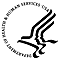 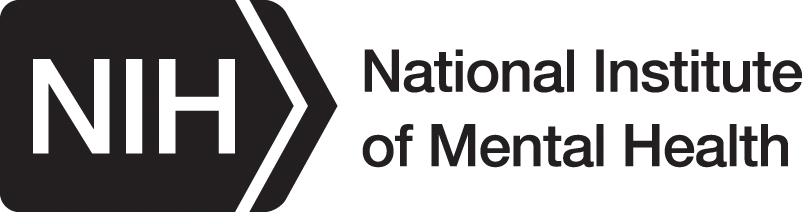 The Outreach Partnership Program is a nationwide outreach initiative of the National Institute of Mental Health (NIMH) that enlists state and national organizations in a partnership to increase the public’s access to science-based mental health information. For more information about the program, please visit http://www.nimh.nih.gov/outreach/partnership-program/index.shtml. To subscribe to receive the Update, go to http://www.nimh.nih.gov/outreach/partnership-program/news-and-updates-from-the-program.shtml.
The information provided in the Update is intended for use by NIMH Outreach Partners, National Partners, and their associates for the express purpose of exchanging information that may be useful in the development of state and local mental health outreach, information, education, and partnership programs.